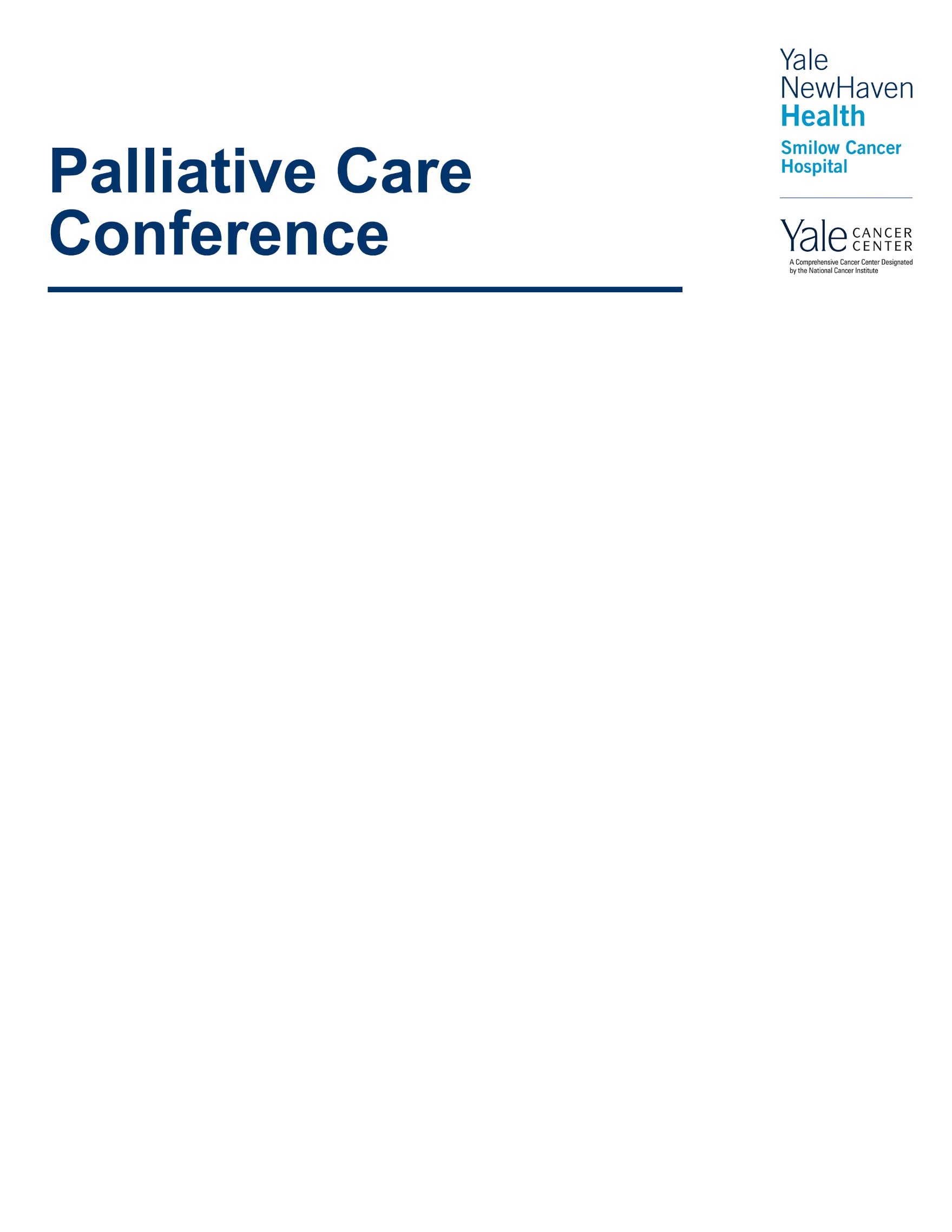 Tuesday, March 15th, 2022  4:00-6:00PMZOOM (Remote) Meeting Access Instructions belowPALLIATIVE CARE Grand Rounds Presentation		4pm“Pump P-P Pump Pump it up: Palliative Care’s Involvement with Left Ventricular Assist Devices at Yale-New Haven Hospital”Presenter:  Fellow, Bryan Terry, 2020-22 Geriatric - Hospice and PalliativeMedicine PALLIATIVE CARE Case Conference Presentation		5pm“The Tipping Point: Balancing Autonomy and Capacity in Patients with Severe Illness”Presenter: Fellow, Brett Prestia, DO, 2021-22 Hospice and Palliative Medicinehttps://zoom.us/j/96499368941?from=addon
Meeting ID: 964 9936 8941